Name Address City, State, Zip Dear MO HealthNet Healthcare Provider:Your patient (DCN: ; DOB: ) has been selected to receive an additional benefit package of care coordination as part of a joint project between the Department of Social Services, MO HealthNet Division, and the Department of Mental Health (DMH) for Developmental Disabilities (DD) Health Homes. We believe that helping people lead healthier lives can greatly reduce the negative impacts of living with chronic medical conditions. That is why MO HealthNet is collaborating with DD HCBS Waiver Service Providers and DD Targeted Case Management Agencies throughout the state to serve as DD Health Homes. DD Health Homes offer a Care Team of qualified healthcare professionals, including a nurse care manager, who can assist in identifying healthcare needs and patient achievement of wellness goals.What a DD Health Home can do for your patient:Assist  in finding a family doctor if they don’t already have one; Assist  in obtaining medical care including mental health and substance use treatment;Assist in taking medication as prescribed, and scheduling and keeping appointments with healthcare providers; Help healthcare providers monitor symptoms of chronic illness; andProvide your patient access to health education opportunities.Research has shown that people with a Health Home receive a higher quality of care and achieve healthier outcomes. The services your patients receive from their DD Health Home are covered under their current MO HealthNet plan and participation in this program is voluntary. A nurse case manager from       may contact you and communicate with you regularly regarding your patient’s healthcare. Sharing healthcare information for purposes of treatment and care coordination is explicitly permitted under HIPAA, and does not require patient consent. We believe the new care management services and collaboration between you and the DD Health Home provider will produce positive outcomes for your patient’s health.Thank you for your assistance.Sincerely, 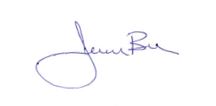 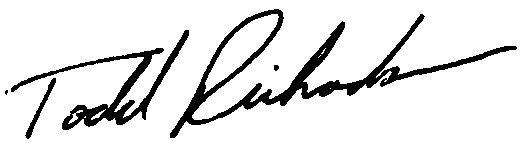 _______________________________________			___________________________________Jessica Bax							Todd RichardsonDirector, Division of Developmental Disabilities			Director, MO HealthNet DivisionDepartment of Mental Health 					Department of Social ServicesMICHAEL L. PARSONGOVERNORVALERIE HUHNDEPARTMENT DIRECTOR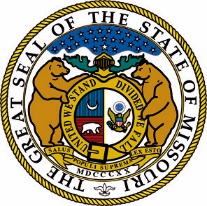 STATE OF MISSOURIDEPARTMENT OF MENTAL HEALTHDIVISION OF DEVELOPMENTAL DISABILITIESPHONE:  (573) 751-4054Fax:  (573) 751-9207https://dmh.mo.gov/dev-disabilitiesJESSICA BAXDIVISION DIRECTOR